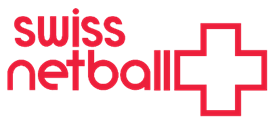 Event Feedback FormEvent Date Please indicate at 3 things that went well and 3 things that you thought could be improved on and why?Please indicate at 3 things that went well and 3 things that you thought could be improved on and why?ORGANISING / LOGISTICSORGANISING / LOGISTICSEVENT (Timings / Officiating / Awards / Comms, etc.)EVENT (Timings / Officiating / Awards / Comms, etc.)RULES AND REGULATIONS (Please indicate which part of the regulation and what needs reviewing) RULES AND REGULATIONS (Please indicate which part of the regulation and what needs reviewing) GENERAL COMMENTSGENERAL COMMENTS